Με αφορμή επικείμενη επίσκεψη στελεχών ελληνικής εταιρείας στην Τυνησία, αποστέλλεται συνημμένα, για ενημέρωσή σας, έγγραφο με πληροφορίες για τα ισχύοντα μέτρα εισόδου και διαβίωσης στην Τυνησία, τα οποία αφορούν τη διαχείριση της πανδημίας του COVID -19 καθώς και με ιατρικό κατάλογο, ξενοδοχεία καραντίνας και χρήσιμους συνδέσμους με επικαιροποιημένη πληροφόρηση στα αγγλικά. Ο Προϊστάμενος  Γεώργιος Σακουφάκης    Γραμματέας ΟΕΥ Α΄ΙΣΧΥΟΝΤΑ ΜΕΤΡΑ ΓΙΑ ΤΗΝ ΠΑΝΔΗΜΙΑ COVID - 19 ΣΤΗΝ ΤΥΝΗΣΙΑ	Όλα τα ταξίδια στην Τυνησία αποθαρρύνονται από τις περισσότερες ξένες Αρχές.Το τεστ Covid-19 είναι υποχρεωτικό πριν από την αναχώρηση.	Από τις 16 Νοεμβρίου 2020, (τελευταία επικαιροποίηση 12 Ιανουαρίου 2021) η Τυνησία εφαρμόζει ομοιόμορφους κανόνες σε όλους τους ταξιδιώτες, ανεξάρτητα από την προέλευσή τους ως κάτωθι: Απαιτείται αρνητικό τεστ PCR, με ημερομηνία μικρότερη από 72 ώρες πριν από την επιβίβαση. Τα παιδιά κάτω των 12 ετών εξαιρούνται από αυτήν την υποχρέωση Απαραίτητη καταχώρηση στην εφαρμογή: https://app.e7mi.tn/language   Καραντίνα / αυτο-απομόνωση 14 ημερών μετά την άφιξη, σε εγκεκριμένο ξενοδοχείο ή σε ιδιωτική κατοικία, με έξοδα του ταξιδιώτη. Τα άτομα που επιθυμούν να καραντίνα στο ξενοδοχείο πρέπει να κάνουν κράτηση ΠΡΙΝ την αναχώρηση σε ξενοδοχείο εγκεκριμένο από τις αρχές (ακολουθεί ο σχετικός κατάλογος). Ο ταξιδιώτης μπορεί από την 7η ημέρα μετά την άφιξή του στην Τυνησία να πραγματοποιήσει νέο τεστ PCR με δικά του έξοδα. Εάν και αυτό το τεστ είναι αρνητικό, η καραντίνα θα τελειώσει. Τα άτομα που θα ταξιδέψουν λιγότερο από 5 ημέρες στην Τυνησία θα πρέπει να παρουσιάσουν ένα αρνητικό τεστ PCR σε λιγότερο από 72 ώρες πριν από το ταξίδι και να σεβαστούν τα πρωτόκολλα υγείας και τα εφαρμοζόμενα στη χώρα περιοριστικά μέτρα. Η καραντίνα δεν θα είναι υποχρεωτική σε αυτή τη συγκεκριμένη περίπτωση. Η βραχεία αυτή παραμονή αποδεικνύεται από το εισιτήριο. Οι Αρχές της Τυνησίας αποφασίζουν τακτικά να εφαρμόζουν νέα περιοριστικά μέτρα υγείας (απαγόρευση κυκλοφορίας, μετακινήσεων μεταξύ περιφερειών, συγκεντρώσεις κ.λπ.) σε βραχείες προθεσμίες προκειμένου να καταπολεμηθεί η εξάπλωση του ιού στη χώρα. Όποιος βρίσκεται στην Τυνησία καλείται να ενημερωθεί και να εφαρμόσει αυστηρά αυτά τα μέτρα. Ισχύει βραδυνή απαγόρευση κυκλοφορίας η οποία και παρατείνεται σε δεκαπενθήμερη ή και μηνιαία βάση (8 μ.μ. έως 5 π.μ. καθημερινές και σαββατοκύριακα). Απαγορεύονται οι μετακινήσεις μεταξύ περιφερειών, με εξαίρεση μετακίνηση για επαγγελματικούς λόγους με παρουσίαση αποδεικτικού καθώς και η μετακίνηση σπουδαστών. Η χρήση μάσκας είναι υποχρεωτική σε κλειστούς δημόσιους χώρους και μεταφορικά μέσα και συγκοινωνίες. Επιβάλλεται πρόστιμο 60 τυνησιακών δηναρίων στους παραβάτες. Οι δημόσιες και ιδιωτικές συγκεντρώσεις για τελετές κ.λ.π. περιορίζονται σε 30 άτομα. Επίσης, υπάρχει απαγόρευση εμπορικών εκθέσεων, φόρουμ και συνεδρίων καθώς και απαγόρευση συγκεντρώσεων περισσότερων από τεσσάρων ατόμων σε δημόσιους χώρους. Το Υπουργείο Εσωτερικών της Τυνησίας παρέχει έναν αριθμό χωρίς χρέωση για όποιον επιθυμεί να πληροφορηθεί σχετικά με αυτά τα μέτρα: 00 216 80 10 11 11.Χρήσιμοι Σύνδεσμοι με επικαιροποιημένη πληροφόρηση για τις ισχύουσες κατά καιρούς προϋποθέσεις για είοδο και ισχύοντα μέτρα στη χώρα.https://www.who.int/countries/tun/    https://www.iatatravelcentre.com/world.phphttps://travelbans.org/africa/tunisia/   ΙΑΤΡΙΚΟΣ ΚΑΤΑΛΟΓΟΣΑ. ΙΑΤΡΙΚΑ ΕΡΓΑΣΤΗΡΙΑ ΠΟΥ ΠΡΑΓΜΑΤΟΠΟΙΟΥΝ ΤΕΣΤ COVID1) Laboratoire d'analyse médicales à La MarsaAdresse : 1 Rue Tahar Ben Achour, MarsaTéléphone : 71 744 166Contact:κα Βούλα Παλάτου 2) Gmf Assistance - Mahdhya Medical Services 99 Avenue Hédi Nouira Ennasr - Ariana (+216) 22 05 11 11 / (+216) 99 00 81 12Πραγματοποιεί το τεστ covid κατ’ οίκον, κατόπιν τηλεφωνήματος στα ανωτέρω νούμεραΒ. ΙΔΙΩΤΙΚΕΣ ΚΛΙΝΙΚΕΣ ΠΟΥ ΔΙΑΘΕΤΟΥΝ ΤΜΗΜΑ ΘΕΡΑΠΕΙΑΣ ΚΑΤΑ ΤΟΥ  COVID1) CLINIQUE CARDIOLOGIQUE DU LAC  Rue du Lac de Constance 1053 Les Berges du Lac, TunisTéléphone : 71 966 136Directrice médicale : Docteur Dechich (tel. 90000025) Contact: Mr Abdul Satta 2) Clinique Internationale HannibalAdresse : Cité les pins، Les Berges Du Lac II, Tunis, Téléphone : 71 137 4003) CENTRE HOSPITALIER INTERNATIONAL “CARTHAGÈNE”Adresse : Centre Urbain Nord, 1082, TunisTéléphone : 31 336 336 & 31 336 355Directrice des admissions: Mme Nouha Kaoual Άλλα χρήσιμα τηλέφωναSOS Médecins : +216 71 744 215, SOS Ambulances : +216 71 725 555 ou +216 71 599 900, Urgence Le Secours : +216 71 351 500, Clinique El Manar : +216 71 885 000, Polyclinique La Marsa : +216 71 749 000, Clinique Saint Augustin : +216 71 783 033ΕΠΙΣΗΜΟΣ ΚΑΤΑΛΟΓΟΣ ΞΕΝΟΔΟΧΕΙΩΝ ΓΙΑ ΚΑΡΑΝΤΙΝΑ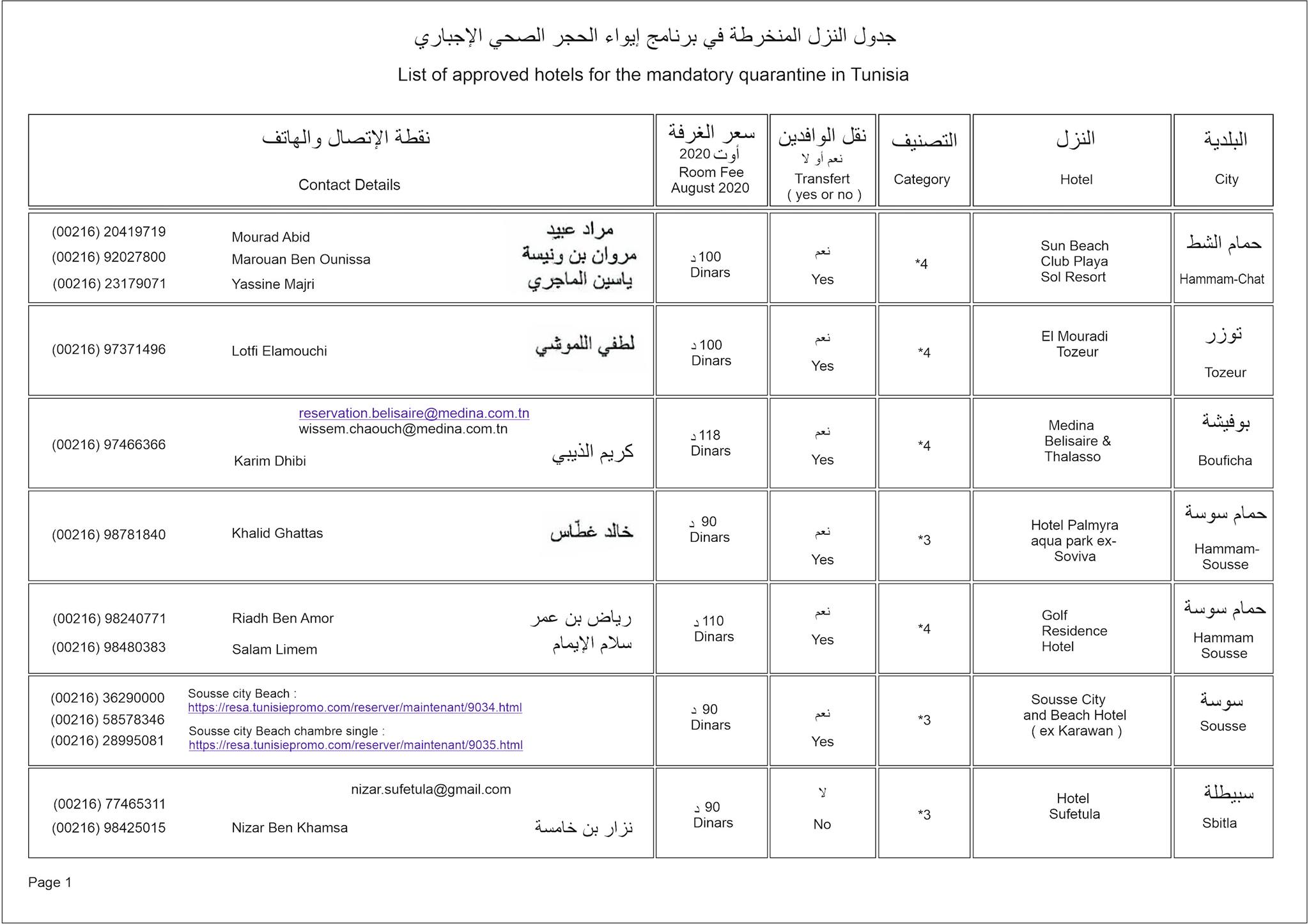 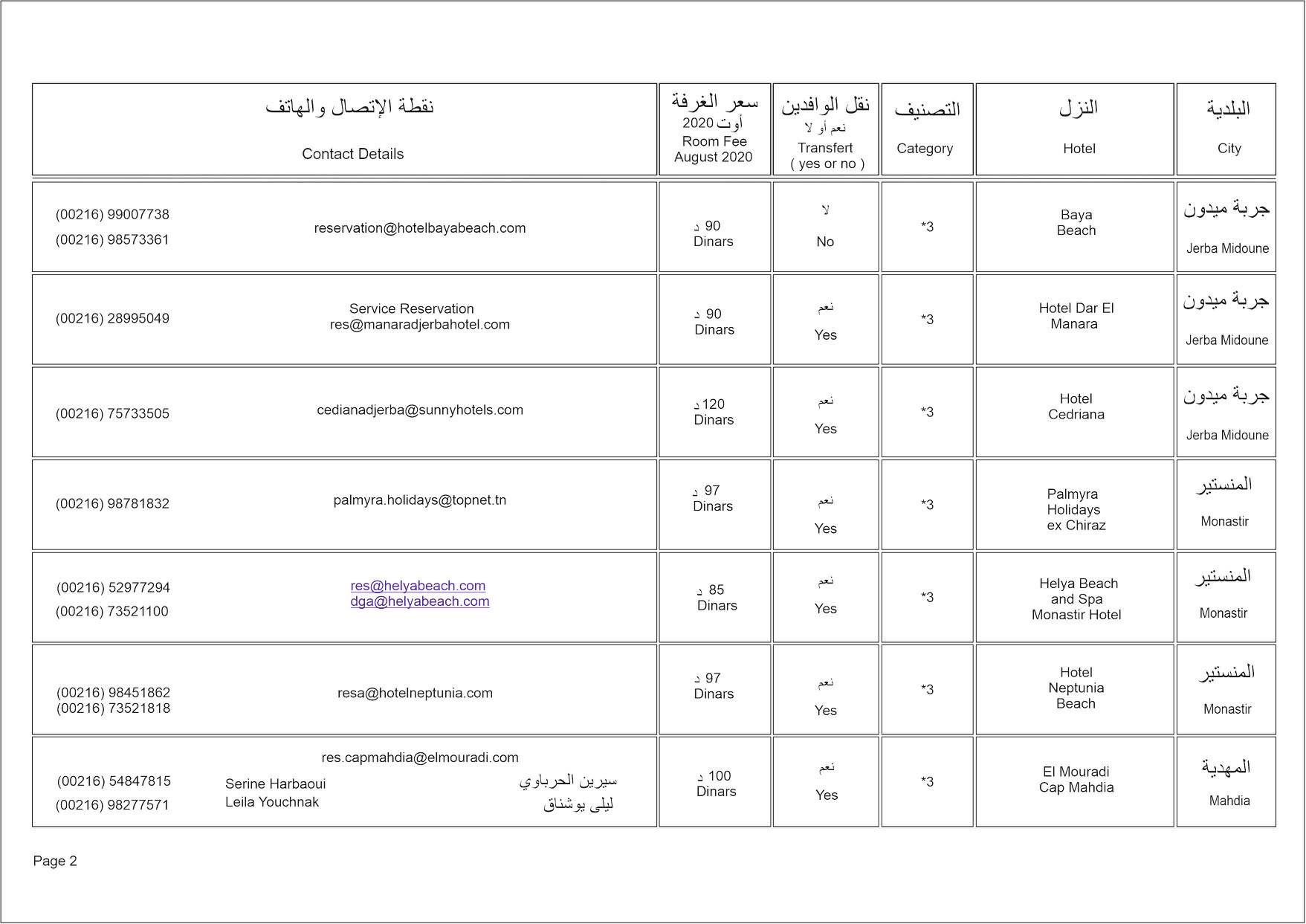 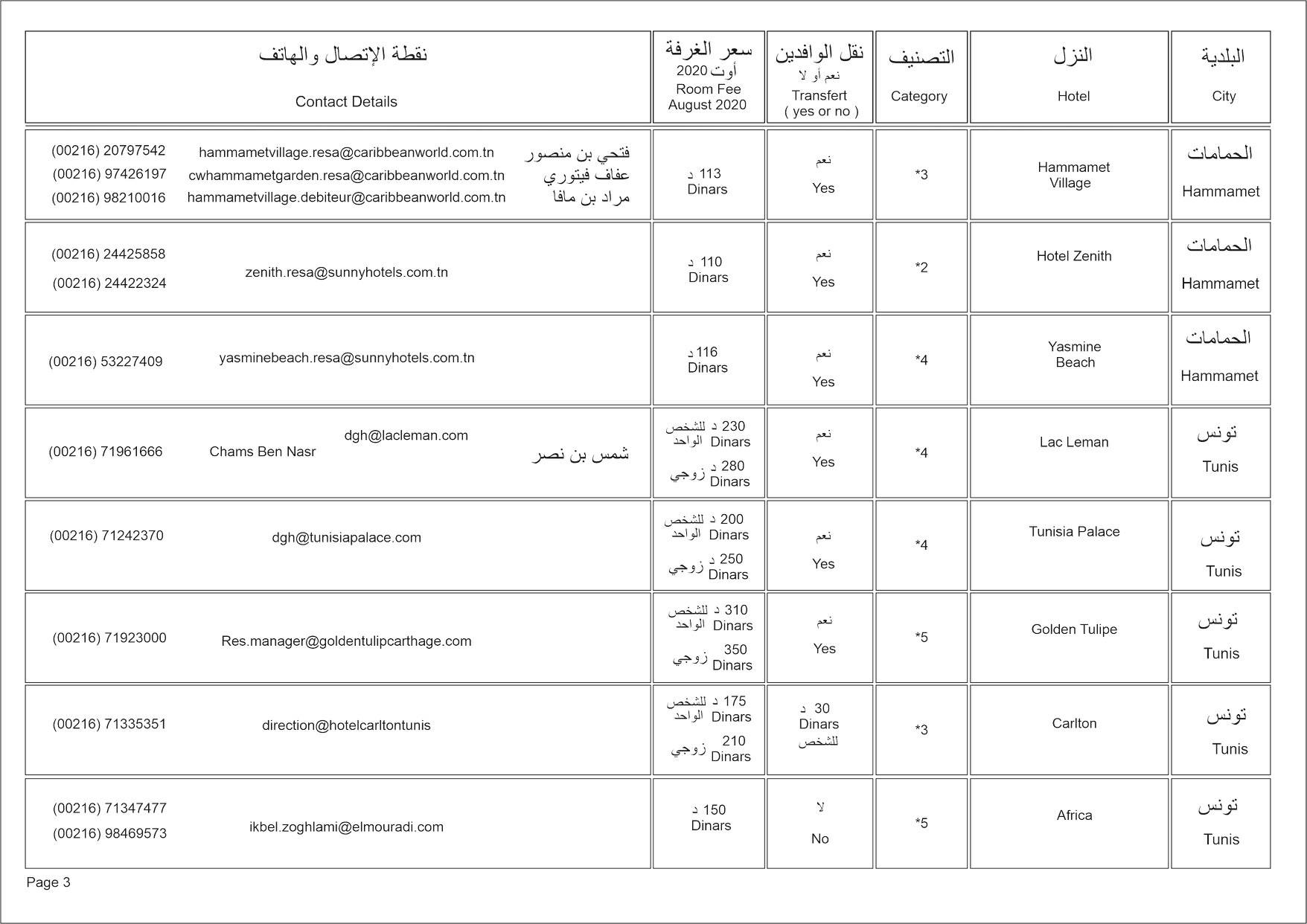 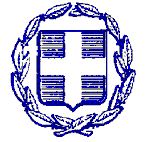 	ΠΡΕΣΒΕΙΑ ΤΗΣ ΕΛΛΑΔΟΣ ΣΤΗΝ ΤΥΝΙΔΑ	ΓΡΑΦΕΙΟ ΟΙΚΟΝΟΜΙΚΩΝ ΚΑΙ	ΕΜΠΟΡΙΚΩΝ ΥΠΟΘΕΣΕΩΝ	ΠΡΕΣΒΕΙΑ ΤΗΣ ΕΛΛΑΔΟΣ ΣΤΗΝ ΤΥΝΙΔΑ	ΓΡΑΦΕΙΟ ΟΙΚΟΝΟΜΙΚΩΝ ΚΑΙ	ΕΜΠΟΡΙΚΩΝ ΥΠΟΘΕΣΕΩΝ	ΠΡΕΣΒΕΙΑ ΤΗΣ ΕΛΛΑΔΟΣ ΣΤΗΝ ΤΥΝΙΔΑ	ΓΡΑΦΕΙΟ ΟΙΚΟΝΟΜΙΚΩΝ ΚΑΙ	ΕΜΠΟΡΙΚΩΝ ΥΠΟΘΕΣΕΩΝ	ΠΡΕΣΒΕΙΑ ΤΗΣ ΕΛΛΑΔΟΣ ΣΤΗΝ ΤΥΝΙΔΑ	ΓΡΑΦΕΙΟ ΟΙΚΟΝΟΜΙΚΩΝ ΚΑΙ	ΕΜΠΟΡΙΚΩΝ ΥΠΟΘΕΣΕΩΝΑΔΙΑΒΑΘΜΗΤΟΚΑΝΟΝΙΚΟΤύνιδα,  22 Ιανουαρίου 2021Τύνιδα,  22 Ιανουαρίου 2021Τύνιδα,  22 Ιανουαρίου 2021Τύνιδα,  22 Ιανουαρίου 2021Α.Π. Φ. 2280/ 8 Α.Π. Φ. 2280/ 8 Α.Π. Φ. 2280/ 8 Α.Π. Φ. 2280/ 8 Προς:Σύνδεσμο Επιχειρήσεων & Βιομηχανιών Πανελλήνιο Σύνδεσμο ΕξαγωγέωνΣύνδεσμο Εξαγωγέων Βόρειου Ελλάδος Σύνδεσμο Βιομηχανιών Βόρειου ΕλλάδοςΚεντρική Ένωση Επιμελητηρίων ΕλλάδοςΕμπορικό και Βιομηχανικό Επιμελητήριο ΑθηνώνΑραβοελληνικό ΕπιμελητήριοΣύνδεσμο Επιχειρήσεων & Βιομηχανιών Πανελλήνιο Σύνδεσμο ΕξαγωγέωνΣύνδεσμο Εξαγωγέων Βόρειου Ελλάδος Σύνδεσμο Βιομηχανιών Βόρειου ΕλλάδοςΚεντρική Ένωση Επιμελητηρίων ΕλλάδοςΕμπορικό και Βιομηχανικό Επιμελητήριο ΑθηνώνΑραβοελληνικό ΕπιμελητήριοΣύνδεσμο Επιχειρήσεων & Βιομηχανιών Πανελλήνιο Σύνδεσμο ΕξαγωγέωνΣύνδεσμο Εξαγωγέων Βόρειου Ελλάδος Σύνδεσμο Βιομηχανιών Βόρειου ΕλλάδοςΚεντρική Ένωση Επιμελητηρίων ΕλλάδοςΕμπορικό και Βιομηχανικό Επιμελητήριο ΑθηνώνΑραβοελληνικό ΕπιμελητήριοΣύνδεσμο Επιχειρήσεων & Βιομηχανιών Πανελλήνιο Σύνδεσμο ΕξαγωγέωνΣύνδεσμο Εξαγωγέων Βόρειου Ελλάδος Σύνδεσμο Βιομηχανιών Βόρειου ΕλλάδοςΚεντρική Ένωση Επιμελητηρίων ΕλλάδοςΕμπορικό και Βιομηχανικό Επιμελητήριο ΑθηνώνΑραβοελληνικό ΕπιμελητήριοΚοιν.ΥΠΕΞ- Διπλωματικό Γραφείο κ. Πρωθυπουργού- Διπλωματικό Γραφείο κ. Υπουργού- Διπλωματικό Γραφείο κ.  Αν. Υπουργού- Δ.Γ. Υφυπουργού κ. Κ. Φραγκογιάννη- Γραφείο κ. Γενικού Γραμματέα- Γρ. κ. Γ.Γ. ΔΟΣ και Εξωστρέφειας  - Γρ. κ.κ. Α΄ και Β΄ Γεν. Δ/ντων- Α6, Β1, Β3, Β8 Δ/νσειςΥΠΕΞ- Διπλωματικό Γραφείο κ. Πρωθυπουργού- Διπλωματικό Γραφείο κ. Υπουργού- Διπλωματικό Γραφείο κ.  Αν. Υπουργού- Δ.Γ. Υφυπουργού κ. Κ. Φραγκογιάννη- Γραφείο κ. Γενικού Γραμματέα- Γρ. κ. Γ.Γ. ΔΟΣ και Εξωστρέφειας  - Γρ. κ.κ. Α΄ και Β΄ Γεν. Δ/ντων- Α6, Β1, Β3, Β8 Δ/νσειςΥΠΕΞ- Διπλωματικό Γραφείο κ. Πρωθυπουργού- Διπλωματικό Γραφείο κ. Υπουργού- Διπλωματικό Γραφείο κ.  Αν. Υπουργού- Δ.Γ. Υφυπουργού κ. Κ. Φραγκογιάννη- Γραφείο κ. Γενικού Γραμματέα- Γρ. κ. Γ.Γ. ΔΟΣ και Εξωστρέφειας  - Γρ. κ.κ. Α΄ και Β΄ Γεν. Δ/ντων- Α6, Β1, Β3, Β8 Δ/νσειςΥΠΕΞ- Διπλωματικό Γραφείο κ. Πρωθυπουργού- Διπλωματικό Γραφείο κ. Υπουργού- Διπλωματικό Γραφείο κ.  Αν. Υπουργού- Δ.Γ. Υφυπουργού κ. Κ. Φραγκογιάννη- Γραφείο κ. Γενικού Γραμματέα- Γρ. κ. Γ.Γ. ΔΟΣ και Εξωστρέφειας  - Γρ. κ.κ. Α΄ και Β΄ Γεν. Δ/ντων- Α6, Β1, Β3, Β8 Δ/νσειςΕΔ-Γραφείο κ. Πρέσβυ-Γραφείο κ. Πρέσβυ-Γραφείο κ. Πρέσβυ-Γραφείο κ. ΠρέσβυΘέμα:Ισχύοντα Μέτρα Εισόδου και Παραμονής στην Τυνησία σχετικά με την Πανδημία COVID - 19Ισχύοντα Μέτρα Εισόδου και Παραμονής στην Τυνησία σχετικά με την Πανδημία COVID - 19Ισχύοντα Μέτρα Εισόδου και Παραμονής στην Τυνησία σχετικά με την Πανδημία COVID - 19Ισχύοντα Μέτρα Εισόδου και Παραμονής στην Τυνησία σχετικά με την Πανδημία COVID - 19Ισχύοντα Μέτρα Εισόδου και Παραμονής στην Τυνησία σχετικά με την Πανδημία COVID - 19	ΠΡΕΣΒΕΙΑ ΤΗΣ ΕΛΛΑΔΟΣ ΣΤΗΝ ΤΥΝΙΔΑ	ΓΡΑΦΕΙΟ ΟΙΚΟΝΟΜΙΚΩΝ ΚΑΙ	ΕΜΠΟΡΙΚΩΝ ΥΠΟΘΕΣΕΩΝΤύνιδα 21.1.2021